Referat frå nettverkssamling for Aurland og Lærdal24.september 2014, Borgund stavkyrkje, i StavkyrkjesenteretTal, rom og form”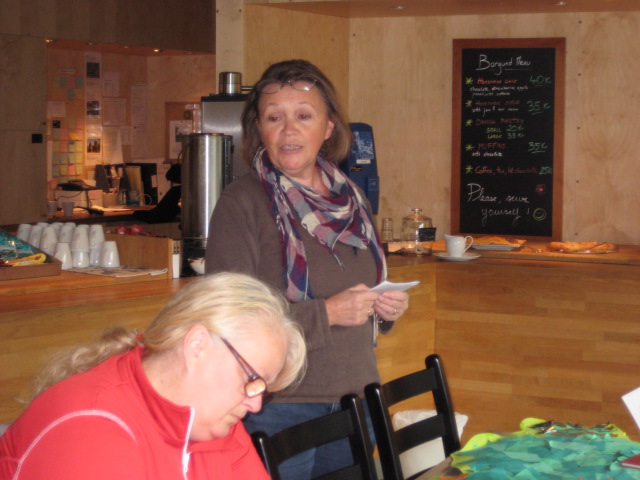 Opning ved  styrar i Borgunn barnehage - Jenny Gerd LiøenTeoridelen rundt ”Rom og form” gjekk ut.Praktisk oppgåve: Joulio, som er spansk og jobbar på stavkyrkjesenteret lærte oss  origami, som tyder å brette papir etter geometriske reglar. Utgangspunktet var eit kvadratisk ark. Me skulle prøve å lage ein fugl. 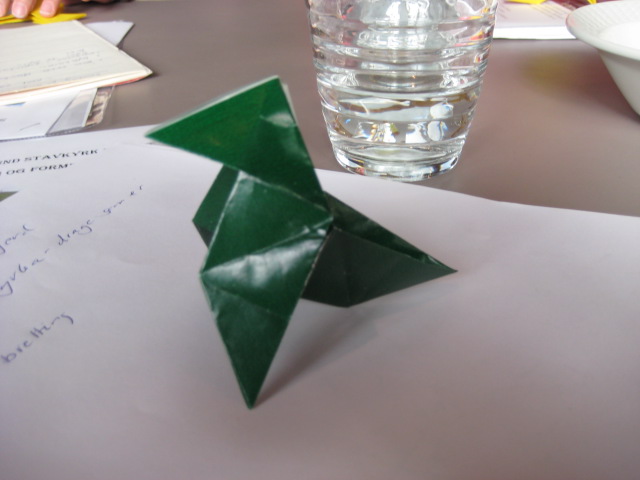 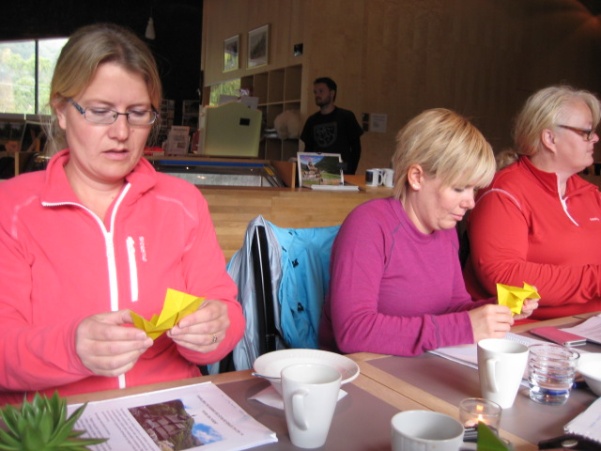 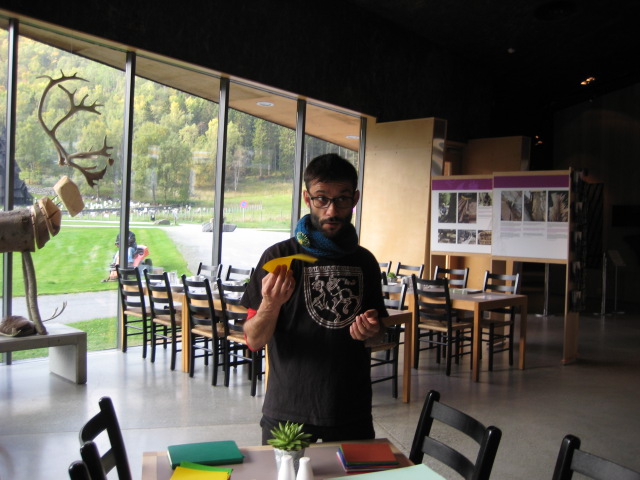 Praktisk oppgåve: Me gjekk i små grupper og fordelte oss på ulike bord og bygde med ulike byggemateriell.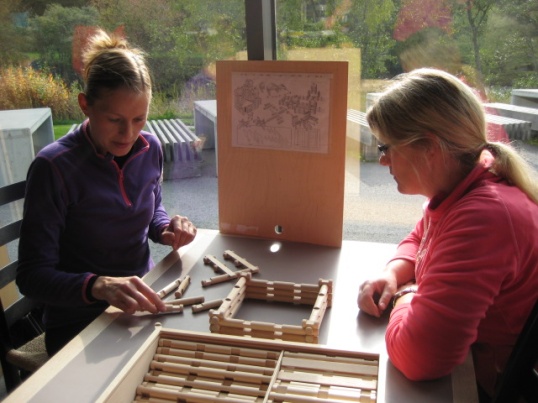 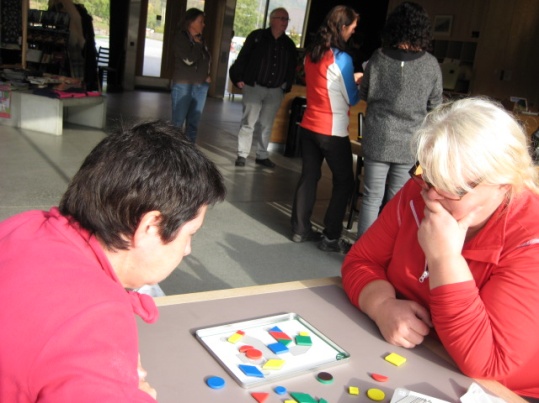 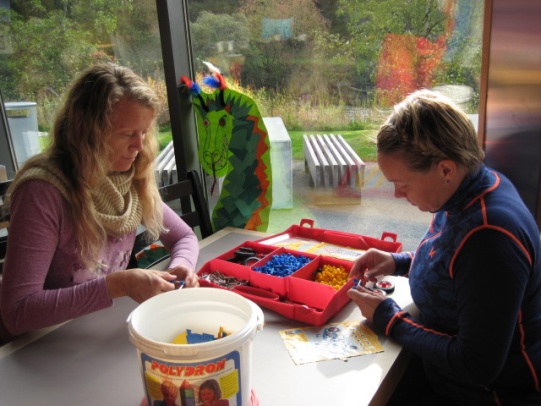 Etterpå var det omvisning i stavkyrkja  med guiden Joar. Me leitte etter og tok bilete av motiv knytt til ”rom og form”.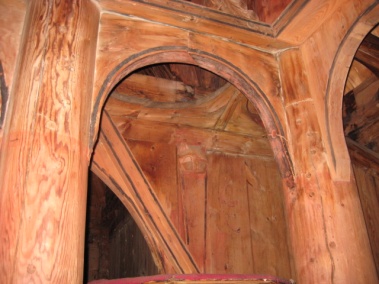 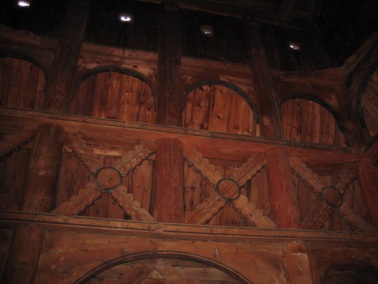 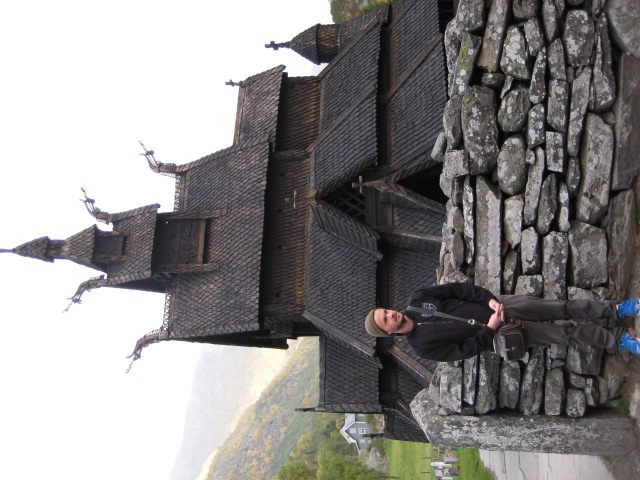 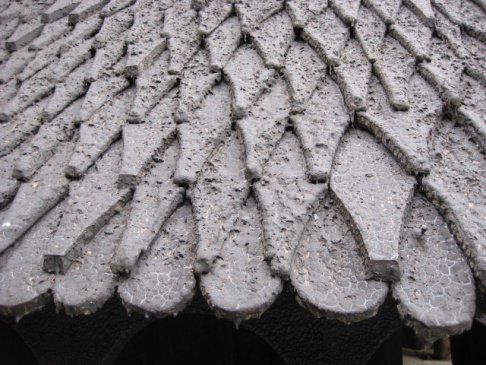 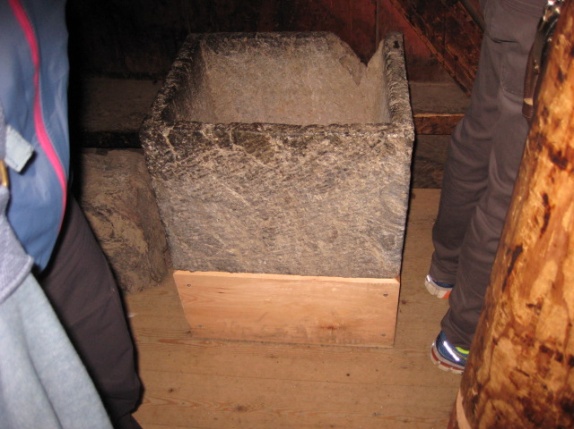 Me gjekk så deler av Vindhellavegen, som bl.a består av fleire 180 graders svingar, som er bygd opp av høge steinmurar.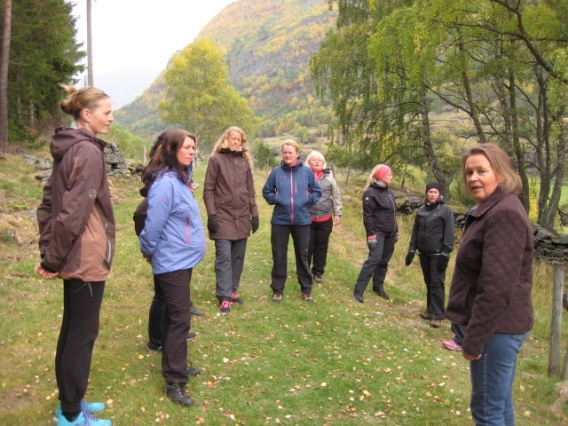 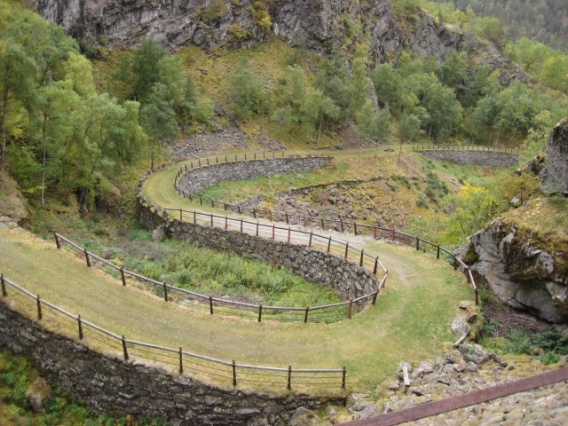 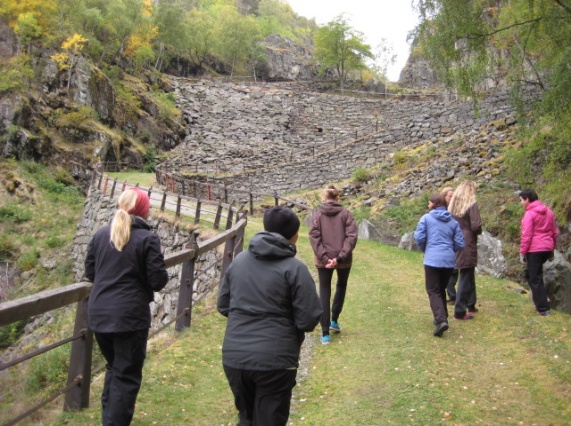 Etter turen fekk deltakarane i oppgåve å lage ei teikning, som viste vegen me hadde gått.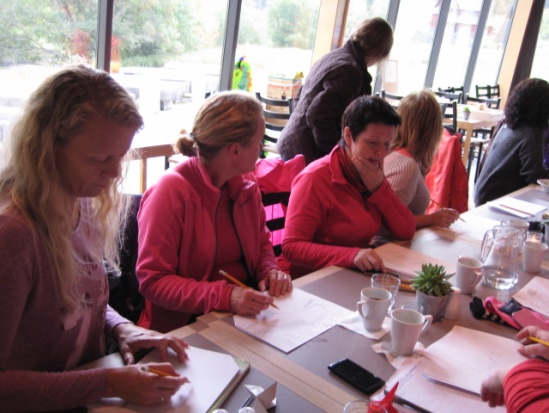 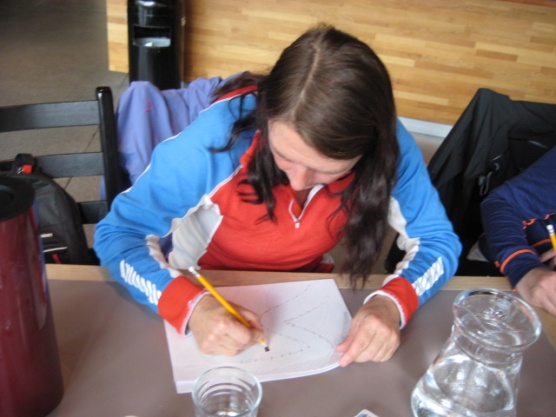 